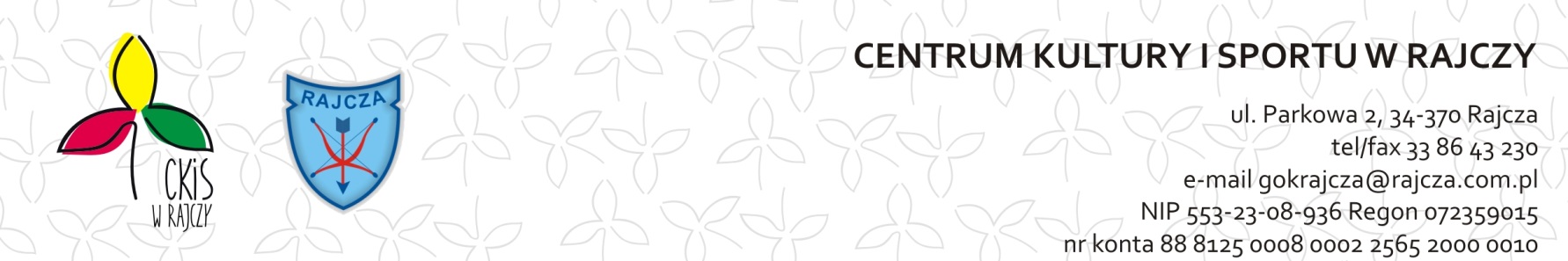 KONKURS FOTOGRAFICZNY„ GMINA RAJCZA WIOSNĄ W OBIEKTYWIE”Centrum Kultury i Sportu w Rajczy zaprasza wszystkich chętnych do udziału w konkursie fotograficznym „Gmina Rajcza wiosną w obiektywie”.Celem konkursu jest: - upowszechnianie i popularyzacja fotografii - kształtowanie umiejętności dostrzegania piękna i oryginalności swojego regionu- utrwalenie ciekawych miejsc i walorów przyrodniczych Gminy RajczaKategorie wiekowe:- przedszkola- klasa I – III- klasa IV –VIII- młodzież szkół średnich oraz dorośliWarunki uczestnictwa w konkursie:- warunkiem przystąpienia do konkursu jest wykonanie i przesłanie zdjęć  ukazujących piękno oznak wiosny na terenie Gminy Rajcza- zdjęcia muszą być zapisane w formie cyfrowej, w rozdzielczości 300 dpi- każdy uczestnik może zgłosić do konkursu do  3 zdjęć,  będą one jednak traktowane jako jedna praca i tak też oceniana- zdjęcia muszą być wysłane do Centrum Kultury i Sportu w Rajczy drogą mailową na adres gokrajcza@rajcza.com.pl do 01.06.2020. Ogłoszenie wyników nastąpi w połowie czerwca na stronie internetowej oraz na fb Centrum Kultury i Sportu w Rajczy. Zwycięzcy zostaną poinformowani mailowo. Ocena prac:- jury konkursu dokona oceny prac pod względem czytelności zdjęć, artystycznym i tematycznym.- jury przewiduje przyznanie I,II i III miejsca w każdej kat. wiekowej. Dopuszcza się dodatkowe wyróżnienia prac.Wymogi dotyczące prac:- praca musi być opisana (imię, nazwisko) oraz zawierać informację o kategorii wiekowej- każda praca musi mieć dołączoną  wypełnioną zgodę na uczestnictwo w konkursie (obowiązuje dzieci i dorosłych), która znajduje się na stronie internetowej www.rajcza.naszgok.pl  w załącznikach zaraz pod regulaminem.Dodatkowe informacje:- organizator powołuje  skład jury konkursu,- werdykt jury konkursu jest ostateczny i nie podlega odwołaniu,- organizator zastrzega sobie prawo do bezpłatnego eksponowania i  wykorzystania prac konkursowych dla celów promocyjnych i informacyjnych,- po konkursie prace nieodpłatnie przechodzą na własność organizatora- organizator uhonoruje laureatów konkursu nagrodami rzeczowymi oraz dyplomami,- prace nie mogą narażać niczyjej godności i ogólnie przyjętych zasad moralnych, nie mogą ośmieszać, zawierać treści obraźliwych i wulgarnych- nadesłanie prac jest jednoznaczne z akceptacją niniejszego regulaminu.